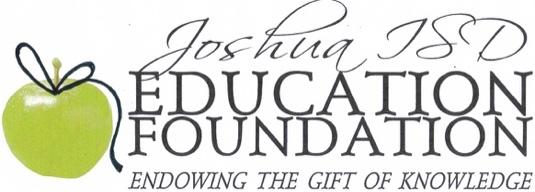 EVALUATION SUMMARYINSTRUCTIONAL ENHANCEMENT GRANT(To be completed and submitted at the conclusion of project or program.)Please complete and submit the following enhancement grant summary to the Joshua ISD Education Foundation at Central Office by 4 p.m. on March 1st (see Grant Summary requirements) including the final Expenditure Accounting Sheet and copies of receipts and/or requisitions. If you have video or photo materials you would like to share, please submit them for Foundation use.Give a brief description of the grant, including the need for and objectives of, and what was accomplished.Indicate the number of students who benefited from the grant and the anticipated future impact on student learning.Explain how the objectives of the grant met the instructional goals of District and/or Campus Improvement Plans.  Explain the evaluation method used to measure the effectiveness of the grant and the results.Explain what you would change about the implementation and/or evaluation of the grant.JOSHUA ISD EDUCATION FOUNDATIONFINAL EXPENDITURE ACCOUNTING SHEETFOR INSTRUCTIONAL ENHANCEMENT GRANTS**Attach photocopies of receipts and/or requisitions.Campus:      Title of Grant:      Date Implemented:       Date Completed:      Printed Name of RecipientSignature of Recipient							DateJoshua ISD Education Foundation 310 East 18th Street, Joshua, Texas 76058Rev. 10/2020SOURCEITEMAMOUNTTotal